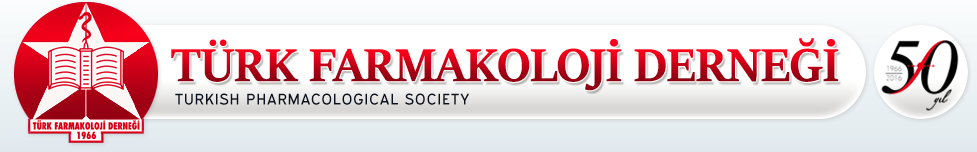 Prof. Dr. M. Oğuz Güç Yaz Okulu3-7 Temmuz  2017, AnkaraYAZ OKULUNUN AMACIFarmakoloji alanında deneysel araştırmalarda kullanılan standart deneysel yöntemler ve temel kavramlar konusunda bilgi ve beceri kazandırılarak öğretimi ile farmakoloji eğitiminin ulusal standardizasyonunu sağlamak ve farmakoloji anabilim dallarının gelişimine katkıda bulunmaktır.Hedefler1. Temel laboratuar donanımlarının ve işlemlerinin tanımlanması.2. Deney hayvanları üretimi ve bakımının tanımlanması.3. İn vivo inceleme yöntemlerinin uygulanması.4. İn vitro izole doku inceleme sistemlerinin uygulanması.5. İn vitro izole organ inceleme sistemlerinin uygulanması.6. Moleküler farmakolojik yöntemlerin uygulanması.Türk Farmakoloji Derneği Yönetim Kurulu tarafından “Farmakoloji alanında deneysel araştırmalarda kullanılan standart deneysel yöntemlerin ve temel kavramların öğretimi ile farmakoloji eğitiminin ulusal standardizasyonunu sağlamak ve farmakoloji anabilim dallarının gelişimine katkıda” bulunmak amacıyla “Türk Farmakoloji Derneği Prof. Dr. M. Oğuz Güç Yaz Okulu” açılmasına karar verilmiştir.Türk Farmakoloji Derneği Prof. Dr. Oğuz Güç Yaz Okulu katılım kontenjanı sınırlı sayıda olup adayların aşağıda yer alan katılım formuyla birlikte, çalıştıkları Anabilim Dalı Başkanlıklarından aldıkları izin yazısı ve özgeçmişlerini 9 Haziran 2017, Cuma günü mesai saati bitimine kadar info@tfd.org.tr adresine göndermeleri gerekmektedir. Başvurular aşağıda belirtilen öncelik sırası dikkate alınarak TFD Yönetim Kurulu tarafından değerlendirilecek ve katılımcıların kesin listesi ilan edilecektir.Prof. Dr. M. Oğuz Güç Yaz Okulu3-7 Temmuz  2017, AnkaraBaşvuru koşulları1. Türk Farmakoloji Derneği üyesi olmak.2. Farmakoloji doktora öğrencisi, tıpta uzmanlık öğrencisi, uzman ya da doktora ünvanı sahibi ya da öğretim üyesi olmak.3. İlgili Anabilim Dalı Başkanı’ndan tavsiye mektubu almak.Kursa katılacaklar için öncelik sırası aşağıdaki gibidir:1. Farmakoloji doktora öğrencileri/tıpta uzmanlık öğrencileri (kıdemli olanlara öncelik verilecektir)2. Farmakolojide doktorasını tamamlamış/uzman olanlar3. Farmakolojide öğretim üyesi olanlarNot: Kontenjan dolmadığı takdirde Farmakoloji dışındaki bilim dallarından TFD Yönetim Kurulu kararıyla öğrenci alınabilir.Eğitim süresi5 tam gün (Pazartesi-Cuma)Katılımcı sayısıEn az 5, en çok 7 kişi. Türk Farmakoloji Derneği Yönetim Kurulu ilgili kontenjanların bir kısmını, anabilim dallarında tek başına çalışan yardımcı doçentlere ayırabilir.Katılımcılara destekYaz okulu ücretsizdir.Prof. Dr. M. Oğuz Güç Yaz OkuluBaşvuru FormuTürk Farmakoloji Derneği Yönetim Kurulu’na,3-7 Temmuz 2017 tarihleri arasında Ankara’da yapılacak olan Prof. Dr. M. Oğuz Güç Yaz Okulu’na katılmak istiyorum. Aşağıdaki bilgilerin doğru olduğunu beyan eder, başvurumun değerlendirilmesini arz ederim.SaygılarımlaAday BilgileriNot: Form bilgisayarda doldurulduktan sonra, hem word formatı şekli hem de imzalı çıktısının  pdf ya da jpeg formatında taranmış şekli, Anabilim Dalı Başkanından alınan tavsiye yazısı ve özgeçmiş de eklenerek  e-posta yoluyla info@tfd.org.tr adresine gönderilecektir. Başvurusu kabul edilen adayların, en geç yaz okulu başlama tarihinde, ıslak imzalı formu TFD Genel Sekreterine teslim etmeleri gerekmektedir.Tarih:Adı Soyadı:İmza: Çalıştığı kurum:TFD Üye no:TFD yaz okuluna daha önce başvurdunuz mu? Evet   /    Hayır. 
Yanıt evet ise daha önce başvurmuş olduğunuz yıl(lar):      Eğitim durumunuz (durumunuza uygun olanı işaretleyin) Doktora öğrencisiyim; başlangıç tarihi:       Tıpta uzmanlık öğrencisiyim; başlangıç tarihi:       Doktora veya uzmanlık eğitimine hiç başlamadım. Doktora veya uzmanlık eğitimini bitirdim.     ’de öğretim üyesi olarak çalışmaktayım. Akademik kariyeriniz (durumunuza uygun olanı işaretleyiniz) Doktora sonrasında bulunduğum ABD’da çalışma imkanım var Doktora sonrasında yeni kurulan bir Fakülte’nin Farmakoloji ABD’da çalışmayı planlıyorum Doktora sonrasında özel sektörde/ kamuda çalışmayı planlıyorum Doktoramın tamamlanmasından bu yana yeni kurulmuş bir fakültenin Farmakoloji ABD’da çalışmaktayım Doktoramın tamamlanmasından bu yana yerleşik ve alt yapısı yeterli olan bir Fakülte’de görev yapmaktayım.Türk Farmakoloji Derneğine aidat borcunuz var mı? Evet   /    HayırBu yaz okuluna katılmayı neden istediğiniz ve sizin neden seçilmeniz gerektiği konusundaki açıklamanızı kısaca “kutu” sınırlarını aşmayacak biçimde açıklayınız.